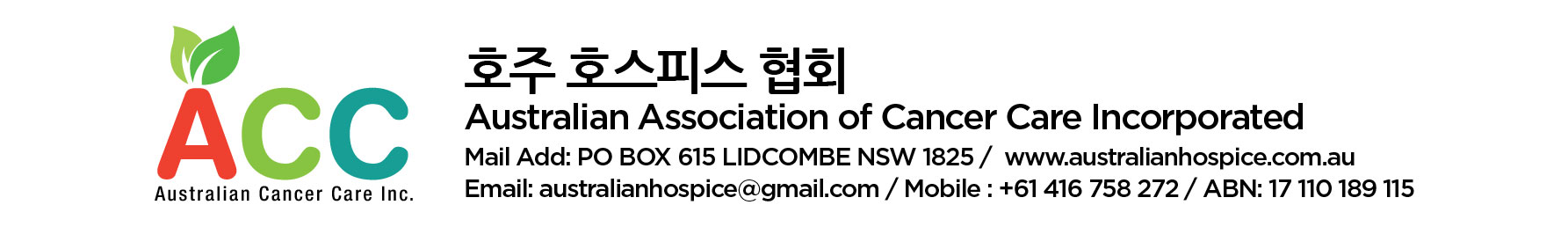 Volunteer pledgeName in Full(First name)             (Middle name)           (Last name)                 (Title)Date of Birth  (Date)          (Month)              (Year) As an volunteer of Australian Association of Cancer Care Incorporated (ACC), I pledge to:
1. I will comply with the rules and policies of this organization and create a harmonious atmosphere between the patients and the volunteers.
2. I will keep the contents of the patient's personal information learned through ACC activities thoroughly confidential.
3. I will be honest and faithful to all the activities of ACC and actively contribute to the development of ACC.
4. I will fulfill my obligations as a member and become a faithful worker of family and community.                      Date of Issue:Name in Full:                                                             Signature:As an volunteer of Australian Association of Cancer Care Incorporated (ACC), I pledge to:
1. I will comply with the rules and policies of this organization and create a harmonious atmosphere between the patients and the volunteers.
2. I will keep the contents of the patient's personal information learned through ACC activities thoroughly confidential.
3. I will be honest and faithful to all the activities of ACC and actively contribute to the development of ACC.
4. I will fulfill my obligations as a member and become a faithful worker of family and community.                      Date of Issue:Name in Full:                                                             Signature:So in everything, do to others what you would have them do to you, for this sum up the Law and the Prophets. (Mathew 7:12)So in everything, do to others what you would have them do to you, for this sum up the Law and the Prophets. (Mathew 7:12)